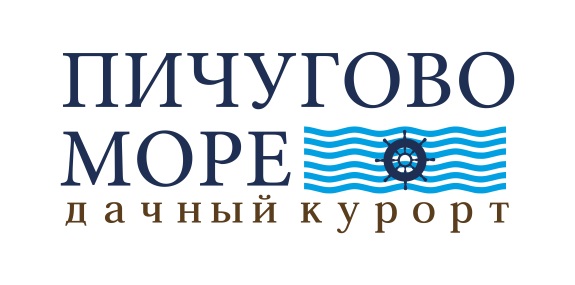 Прайс – лист на дополнительный работы и услугиВсе вопросы и заявки по тел. +7 903-906-53-33 (Евгений Бородин, управляющий п. «Пичугово море»)Стрижка травы триммером, газонокосилкой350 р/часСтрижка травы трактором МТЗ1200 р/чУборка территории участка350 р/чОбрезка растений350 р/часВывоз мусора без погрузки9 м.куб.2000 руб.Уборка после строительстваДоговорнаяЗемляные работы (перекопка земли, выравнивание рельефа, подготовка ям, организация стоков)350 р/часУслуги электрикаОт 500 руб.Услуги сантехникаОт 500 руб.Уборка, расчистка и вывоз снега с вашего участкаДоговорнаяОчистка крыш от снега и наледиДоговорнаяБульдозер ДТ-751200 р/часФронтальный погрузчик МТЗ-801200 р/часСтоимость с доставкой, руб:10 тон (6 м.куб)Глина 5000-00Земля5000-00Перегной7500-00